Týdenní plán od  2.12. – 6.12. 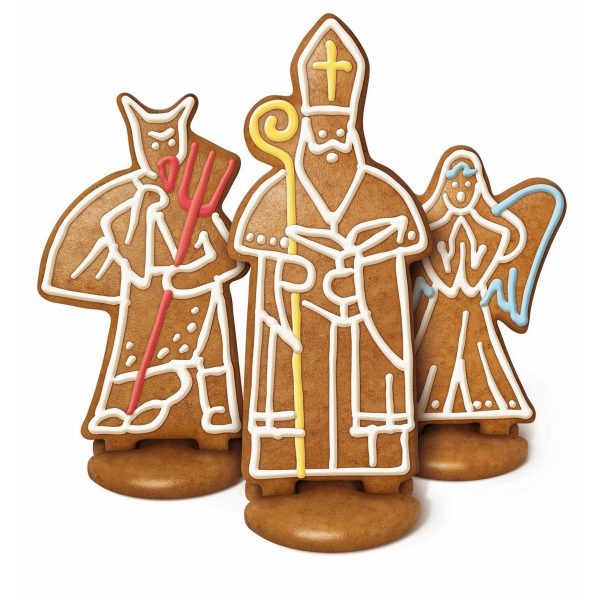 Předmět  Poznámky        VÝTVARNÁ VÝCHOVADokončení Vánoce za okny,  hodnotíme a zdobíme okna.Nové téma: Mikuláš.Pomůcky: menší dobré nůžky, tužka.+ červený ubrousek či barevný papír, kousek vaty, pastelky či fixy, lepidlo, kousek slabého drátku na pověšení.VLASTIVĚDAÚkoly na procvičování ČR a sousedních  států.Mapy. Typy map.Pracovní listy a úkoly na procvičování.